Publicado en Madrid el 26/12/2023 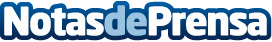 El wallet europeo de identidad digital cada día más cerca Según Worldline, para 2030 se prevé que el 80% de los ciudadanos europeos dispongan de una Identidad Digital Europea que les permitirá realizar trámites y procesos tanto en empresas públicas como privadas, todo ello con mayor facilidad y seguridadDatos de contacto:JenniferGPS+34 620 059 329Nota de prensa publicada en: https://www.notasdeprensa.es/el-wallet-europeo-de-identidad-digital-cada_1 Categorias: Finanzas Software Ciberseguridad Innovación Tecnológica Digital http://www.notasdeprensa.es